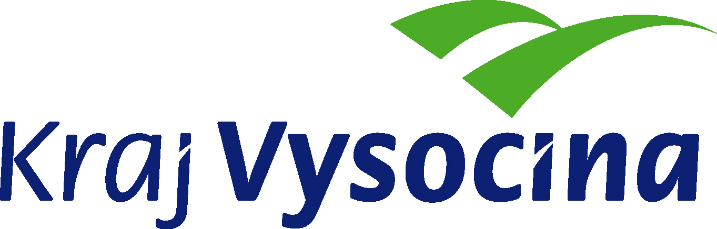 ve spolupráci s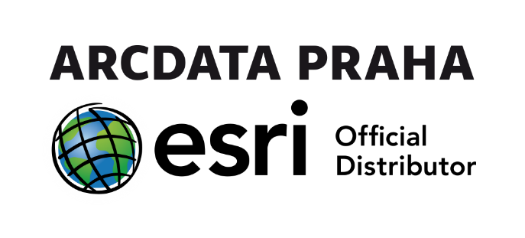 vyhlašuje soutěž“Příběhy ukryté v mapách”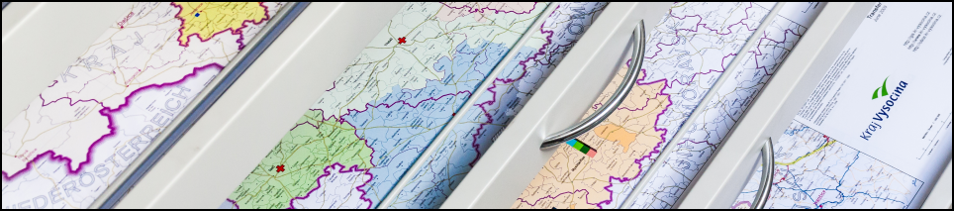 Cílem soutěže je přiblížit a zatraktivnit středoškolačkám a středoškolákům problematiku tvorby map, kartografie, geografie a obecně dat v prostoru. Právě díky sběru a zpracování prostorových dat je možné analyzovat celou řadu událostí a jevů kolem nás. To je samo o sobě klíčové např. v pochopení zákonitosti přírodních procesů, dopadů lidské činnosti na ně, či podpoře rozvoje celé řady profesí. Současně může být práce s prostorovými daty pro celou řadu z nás zdrojem zábavy a inspirace.Co jsou prostorová data a geografické informační systémy?Většina objektů a jevů reálného světa se vyskytuje na některém místě zemského povrchu (např. strom, dům, řeka) nebo má k tomuto místu vztah (občan má někde trvalé bydliště, výrobek byl vyroben v určité továrně, atd.). Zároveň se tyto objekty vyskytují v daném prostoru společně s mnoha dalšími objekty a navzájem se ovlivňují. Proto je znalost umístění a vzájemných prostorových souvislostí mezi objekty velmi důležitá a může hrát důležitou roli v řadě oborů lidské činnosti, od návrhu umístění jaderné elektrárny až po návrh sítě cyklostezek, včetně vyhodnocení její úspěšnosti.Prakticky to znamená, že v našich datech v počítači musíme mít zaznamenáno obojí současně, tj. jak vlastní údaje o objektu, tak údaje o jeho poloze. Tomuto typu dat říkáme prostorová data a počítačovému systému, ve kterém je můžeme zobrazit, spravovat a analyzovat, říkáme geografický informační systém, zkráceně GIS (www.wikipedia.org).Příkladů zpracování a využití prostorových dat pomocí GIS je celá řada. Lze je například nalézt v nejrůznějších oborech lidské činnosti nebo ve formě tištěných či webových map.Co je mapa s příběhem (StoryMaps)?Jde o jeden z mnoha způsobů, jak využít prostorová data. Navíc to není nic těžkého. Spojením prostorových dat (GIS) a multimediálního obsahu můžete vytvořit atraktivní mapu na vybrané téma a prezentovat ho svým kamarádům, spolužákům nebo veřejnosti. Chcete jim například představit výsledky své práce, poukázat na důležitý společenský nebo environmentální problém nebo jen vyprávět příběh z cest? Využijte v aplikaci pro tvorbu mapy s příběhem přednastavených šablon, doplňte mapy o fotografie, videa a grafy a nechte vyniknout svůj příběh. Inspirovat se můžete ukázkami práce českých uživatelů nebo v mezinárodní galerii na stránkách Story Maps. Při tvorbě určitě uvítáte některý z dostupných návodů (český, anglický) či videonávodů v anglickém jazyce.Pravidla soutěže Příběhy ukryté v mapáchZadání soutěžního úkoluVytvořte mapu s příběhem na libovolné, celospolečensky zajímavé témaPravidlaúčastníkem soutěže je žákyně nebo žák střední školy, jejíž sídlo je v Kraji Vysočinaúčastník soutěže vytvoří vlastní mapu s příběhem na vybrané témamapa s příběhem bude obsahovat vlastní název, jméno a příjmení účastníka, ročník studia a název školypři tvorbě příběhu využije účastník libovolný obsah (mapu, text, obrázky, video, audio, odkazy, atp.)příběh bude obsahovat alespoň jednu interaktivní mapu, usazující obsah příběhu do konkrétní lokalityveškerý převzatý obsah v příběhu (text, obrázky, video, atp.) bude citován následující formou: “zdroj: wikipedia.org”)příběh bude obsahovat souhlas, že Kraj Vysočina může využít odkaz na mapu k propagačním účelůmKde mapu s příběhem vytvořím?Ve webové aplikaci na: https://storymaps.arcgis.comZde si k tomuto účelu založí účastník soutěže účet zdarma, případně se může rovnou přihlásit stávajícím Google, Facebook nebo Apple účtem.Kam výsledek své práce odevzdám?Hotovou mapu s příběhem v jejím nastavení vypublikujte veřejně. Následně zkopírujte URL adresu z adresního řádku prohlížeče a vložte ji do odevzdávacího formuláře na adrese: https://cutt.ly/zkBZmZYHarmonogram soutěže a další doprovodné aktivity:Vyhlášení soutěže: 2. 3. 2021Výukový videoseminář (volitelný, se stejným obsahem): 5. 3. nebo 8. 3. 2021 od 15:00. Záznam ze semináře bude zveřejněn na: https://gis.kr-vysocina.czOdevzdání výsledků: do 5. 4. 2021, 18:00h., na adrese: https://cutt.ly/zkBZmZY, poté bude formulář zneaktivněn.Vyhlášení vítězů: bude upřesněno, proběhne do konce dubna 2021, o přesném termínu a formě vyhlášení výsledků soutěže budou účastníci soutěže vyrozuměni emailem.Videoseminář “Jak pracovat se StoryMaps” Cílem výukového videosemináře je základní představení aplikace StoryMaps a jejich funkcí, v rámci které budou účastníci mapu s příběhem vytvářet. Účast na něm je čistě dobrovolná, seminář bude trvat maximálně 1,5 hod.Uskuteční ve dvou termínech  (5. 3. nebo 8. 3. 2021 od 15:00h), přičemž v rámci obou bude představen stejný obsah. Účastníci si proto mohou vybrat termín, který jim bude nejlépe vyhovovat.Přístup na videoseminář: https://vysocina.webex.com/meet/tejkal.mZáznam bude následně zveřejněn na: https://gis.kr-vysocina.czKritéria pro hodnocení soutěžeUcelenost prezentace - provázání mapy a dat: 0 - 10 bodůPopis možného zdroje dat: 0 - 5 bodůVizuální zpracování: 0 - 5 bodůVlastní invence řešení - 0 - 10 bodůMaximum možných získaných bodů: 30 bodůVyhodnocení soutěže provede porota, kterou jmenuje Ing. Petr Pavlinec, vedoucí odboru informatiky Krajského úřadu Kraje VysočinaCeny:1. místo - Tablet Huawei MediaPad T5 10 3+32GB WiFi + kniha https://www.megaknihy.cz/encyklopedie-atlasy/297837-mapy-mest-historicka-vyprava-za-mapami-plany-a-obrazy-mest.html?utm_si=RFlidjRTZUc2TWprM09ETTNNamszT0RNMw==&utm_pab=&matchtype=&network=g&device=c&creative=63152076610&keyword=&placement=&param1=&param2=&adposition=&campaignid=193922770&adgroupid=19959225370&feeditemid=&targetid=pla-450238339842&loc_physical_ms=1003723&loc_interest_ms=&searchtype=search&gclid=Cj0KCQiA4L2BBhCvARIsAO0SBdavPkBlA_quQspDTKjbgYlkACvFeguSiVww_Y4b-ZhhHexgFSTMA7waAlUQEALw_wcB + návštěva krajského GIS oddělení2. – 3. místo – Poukázka Alza 2000  - výherci věnováno společnostní ARCDATA + kniha https://www.megaknihy.cz/encyklopedie-atlasy/297837-mapy-mest-historicka-vyprava-za-mapami-plany-a-obrazy-mest.html?utm_si=RFlidjRTZUc2TWprM09ETTNNamszT0RNMw==&utm_pab=&matchtype=&network=g&device=c&creative=63152076610&keyword=&placement=&param1=&param2=&adposition=&campaignid=193922770&adgroupid=19959225370&feeditemid=&targetid=pla-450238339842&loc_physical_ms=1003723&loc_interest_ms=&searchtype=search&gclid=Cj0KCQiA4L2BBhCvARIsAO0SBdavPkBlA_quQspDTKjbgYlkACvFeguSiVww_Y4b-ZhhHexgFSTMA7waAlUQEALw_wcB + návštěva krajského GIS oddělení 4. - 6. místo - Poukázka Alza 1000 - výhercům věnováno společnostní ARCDATA + kniha https://www.megaknihy.cz/encyklopedie-atlasy/297837-mapy-mest-historicka-vyprava-za-mapami-plany-a-obrazy-mest.html?utm_si=RFlidjRTZUc2TWprM09ETTNNamszT0RNMw==&utm_pab=&matchtype=&network=g&device=c&creative=63152076610&keyword=&placement=&param1=&param2=&adposition=&campaignid=193922770&adgroupid=19959225370&feeditemid=&targetid=pla-450238339842&loc_physical_ms=1003723&loc_interest_ms=&searchtype=search&gclid=Cj0KCQiA4L2BBhCvARIsAO0SBdavPkBlA_quQspDTKjbgYlkACvFeguSiVww_Y4b-ZhhHexgFSTMA7waAlUQEALw_wcB7. – 10. místo: kniha https://www.megaknihy.cz/encyklopedie-atlasy/297837-mapy-mest-historicka-vyprava-za-mapami-plany-a-obrazy-mest.html?utm_si=RFlidjRTZUc2TWprM09ETTNNamszT0RNMw==&utm_pab=&matchtype=&network=g&device=c&creative=63152076610&keyword=&placement=&param1=&param2=&adposition=&campaignid=193922770&adgroupid=19959225370&feeditemid=&targetid=pla-450238339842&loc_physical_ms=1003723&loc_interest_ms=&searchtype=search&gclid=Cj0KCQiA4L2BBhCvARIsAO0SBdavPkBlA_quQspDTKjbgYlkACvFeguSiVww_Y4b-ZhhHexgFSTMA7waAlUQEALw_wcBKontakt na pořadateleNetechnické dotazy: Václav Jáchim, jachim.v@kr-vysocina.cz, 724 650 203Technické dotazy: Martin Tejkal, tejkal.m@kr-vysocina.cz, 774 112 626